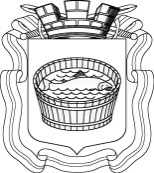 Ленинградская область                           Лужский муниципальный район Совет депутатов Лужского городского поселениятретьего созываРЕШЕНИЕ           20 декабря 2017 года       №  179                                                         Об установлении тарифов на услуги муниципального казённого учреждения «Спортивно-молодёжный центр» и муниципального казённого учреждения «Лужский киноцентр «Смена»	В соответствии с федеральным законом от 06.10.2003 г. № 131-ФЗ       «Об общих принципах организации местного самоуправления в Российской Федерации» (с изменениями), на основании  протокола тарифной комиссии от 24.11.2017 г. № 7, Совет депутатов Лужского городского поселения РЕШИЛ:         1. Установить с 01 января  2018 года тарифы на оказание платных услуг муниципального казенного учреждения «Спортивно-молодежный центр» (приложение 1).2. Утвердить с 1 января 2018 года тарифы на оказание платных услуг муниципального казенного учреждения «Лужский киноцентр «Смена» (приложение 2).3. Решение Совета депутатов Лужского городского поселения от 24.05.2016 г. № 118 «Об утверждении тарифов на услуги муниципального казенного учреждения «Спортивно-молодежный центр» считать утратившим силу с 01.01.2018 г.       4. Решение Совета депутатов Лужского городского поселения от  23.06.2015 г.  № 69 «Об утверждении тарифов на оказание платных услуг муниципальным казенным учреждением «Лужский киноцентр «Смена» считать утратившим силу с 01.01.2018 г.      5. Настоящее решение вступает в силу с момента официального опубликования.      6. Контроль за исполнение данного решения  возложить на исполняющего обязанности главы администрации Лужского муниципального района  Намлиева Ю.В.Глава Лужского городского поселения,исполняющий полномочия председателя Совета депутатов	                                                                              В.Н. Степанов Разослано: администрация ЛМР, ОМПСиК, КЭР и АПК, МКУ «СМЦ»,                    МКУ «Лужский киноцентр «Смена», ред. газ. «Лужская правда»,                    прокуратураУТВЕРЖДЕНЫрешением Совета депутатов Лужского городского поселения от 20.12.2017 г. № 179(приложение 1)Тарифы на услуги аттракциона «Веревочный парк «Город Мечты»МКУ «Спортивно-молодежный центр», подразделение «Заречный Парк»01.01.2018 г.УТВЕРЖДЕНЫрешением Совета депутатов Лужского городского поселения от 20.12.2017 г. № 179(приложение 2)Тарифы на услуги цифрового кинопоказа в формате 2D и 3D муниципального казенного учреждения «Лужский киноцентр «Смена»01.01.2018г.*Льготные категории граждан:1. Дети дошкольного возраста;2. Учащиеся (школьники, студенты);3. Пенсионеры;4. Ветераны ВОВ и приравниваемые к ним;5. Инвалиды;6. Военнослужащие срочной службы.Тарифы на услуги аттракциона «Аэрохоккей»муниципального казенного учреждения «Лужский киноцентр «Смена»01.01.2018г.№№п/пНаименование маршрутовЦена, руб.Время прохождения дистанции, мин.1Легкий (высота 3 м, длина дистанции 45 м)200302Сложный (высота 5 м, длина дистанции 50 м)30039Киносеансы3D3D3D2D2D2DБудни(руб.)Выходные(руб.)Блокбастеры(руб.)Будни(руб.)Выходные(руб.)Блокбастеры(руб.)дневные10.00- 15.30.180200250150180200Вечерние15.30-22.00.200220280180200250дневные10.00- 15.30.(*для льготной категории граждан)150180200100120180вечерние15.30-22.00.(для льготной категории граждан)180200250150180200Наименование услугиСтоимость (руб.)ПримечаниеАэрохоккей501 жетон на игру для двоих